Cartes de température de référence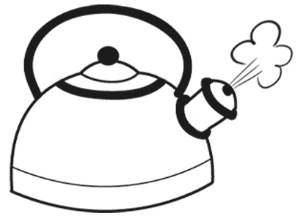 ÉBULLITIONEau bouillante100 °C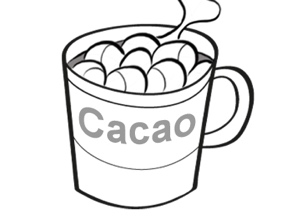 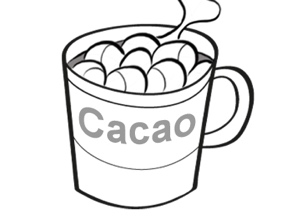 CHAUDBoisson chaude65 °C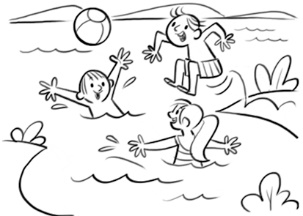 FRAISEau de lac pour se baigner20 °C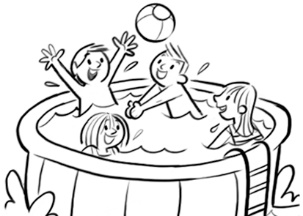 TIÈDEEau de piscine28 °C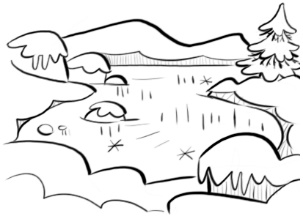 FROIDEau de lac froide10 °C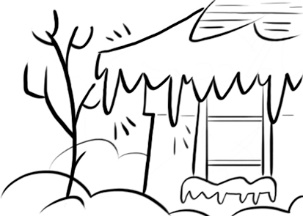 CONGÉLATIONGlace0 °C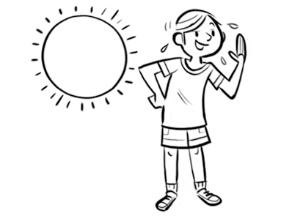 CHAUDJour d’été25 °C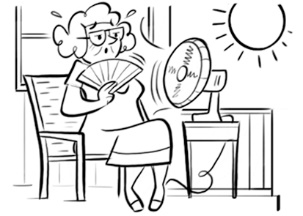 TRÈS CHAUDCanicule35 °C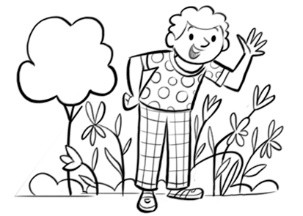 TIÈDEJour de printemps20 °C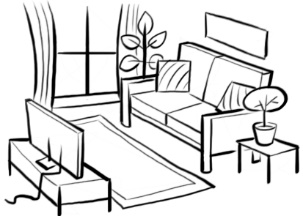 TIÈDETempérature ambiante20 °C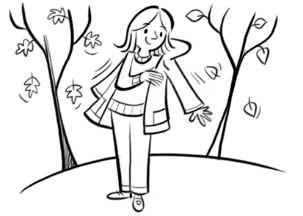 FRAISJour d’automne10 °C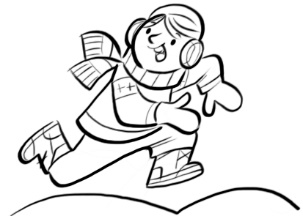 FROIDJour froid0 °C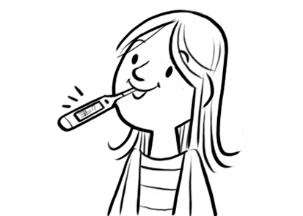 Température normale du corps 37 °C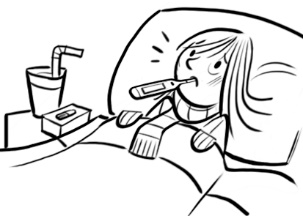 Fièvre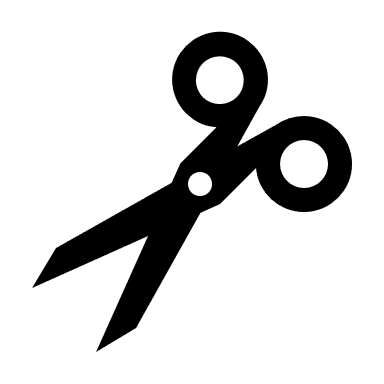 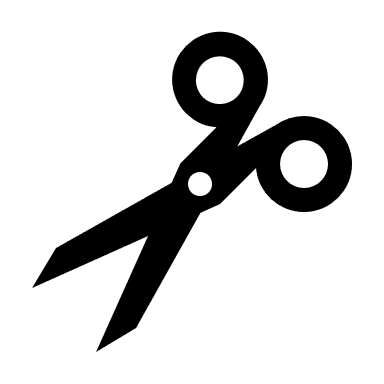 39 °C